«14» февраля  2023    года                                                        № 168с. КрасногорскоеО внесении изменений в состав районной комиссии по рассмотрению и утверждению проектов инициативного бюджетирования, выдвигаемых лицами с инвалидностьюВ связи с организационно-штатными изменениями, согласно Постановления Правительства Удмуртской Республики от 28.11.2022 года №635 «О проведении в Удмуртской Республике отбора проектов инициативного бюджетирования, выдвигаемых лицами с инвалидностью», АДМИНИСТРАЦИЯ ПОСТАНОВЛЯЕТ:Внести изменения в состав районной комиссии по рассмотрению и утверждению сводного перечня проектов инициативного бюджетирования, выдвигаемых лицами с инвалидностью, утвержденный постановлением Администрации муниципального образования «Муниципальный округ Красногорский район Удмуртской Республики» от 05.12.2022 года №1126, изложив его в новой редакции согласно приложению №1 к настоящему постановлению.Утвердить Положение о муниципальной экспертной комиссии по проведению отбора проектов инициативного бюджетирования, выдвигаемых лицами с инвалидностью (приложение №2).Контроль за исполнением настоящего постановления возложить на заместителя главы Администрации муниципального образования «Муниципальный округ Красногорский район Удмуртской Республики» по социальным вопросам Ремневу Л.В.Глава муниципального образования «Муниципальный округ Красногорский районУдмуртской Республики»                                                                Д.С. КлабуковСОГЛАСОВАНО:Заместитель главы Администрации по социальным вопросам муниципального образования «Муниципальный округ Красногорский район Удмуртской Республики»                          Л.В. Ремнева Исп. И.Л. ИвановаПриложение №1 к постановлению Администрации МО «МО Красногорский район УР» № 168 от «14» февраля 2023 г.Составрайонной комиссии по рассмотрению и утверждению проектов инициативного бюджетирования, выдвигаемых лицами с инвалидностьюКлабуков Дмитрий Сергеевич - Глава муниципального образования «Муниципальный округ Красногорский район Удмуртской Республики» - председатель комиссии;Ремнева Лариса Васильевна – заместитель главы Администрации муниципального образования «Муниципальный округ Красногорский район Удмуртской Республики» по социальным вопросам - заместитель председателя комиссии;Иванова Ирина Леонидовна – ведущий специалист-эксперт отдела планово-экономической работы Администрации муниципального образования «Муниципальный округ Красногорский район Удмуртской Республики» - секретарь комиссии.Члены комиссии:Чернышова Наталья Михайловна – первый заместитель главы Администрации муниципального образования «Муниципальный округ Красногорский район Удмуртской Республики»;Исупова Александра Алексеевна – начальник отдела образования Администрации муниципального образования «Муниципальный округ Красногорский район Удмуртской Республики»;Малых Марина Ивановна - начальник отдела культуры, спорта и молодёжной политики Администрации муниципального образования «Муниципальный округ Красногорский район Удмуртской Республики»;Максимов Михаил Валерианович – заместитель главы Администрации муниципального образования «Муниципальный округ Красногорский район Удмуртской Республики» по вопросам строительства, ЖКХ и имущественных отношений;Сухих Елена Ивановна – начальник отдела планово-экономической работы Администрации муниципального образования «Муниципальный округ Красногорский район Удмуртской Республики»;Стяжкина Елена Акимовна - начальник Управления финансов Администрации муниципального образования «Муниципальный округ Красногорский район Удмуртской Республики».Приложение №1 к постановлению Администрации МО «МО Красногорский район УР» №168 от «14» февраля 2023 г.Положениео муниципальной экспертной комиссии по проведению отбора проектов инициативного бюджетирования, выдвигаемых лицами с инвалидностью1.	ОБЩИЕ ПОЛОЖЕНИЯ1.1. Настоящее положение о муниципальной экспертной комиссии по проведению отбора проектов инициативного бюджетирования, выдвигаемых лицами с инвалидностью (далее соответственно – Комиссия, проекты) определяет основные задачи, функции, полномочия и порядок работы Комиссии.1.2. В своей деятельности Комиссия руководствуется действующим законодательством Российской Федерации, законодательством Удмуртской Республики, нормативными правовыми актами органа местного самоуправления, а также настоящим Положением.1.3. Основной задачей Комиссии является проведение отбора проектов инициативного бюджетирования, выдвигаемых лицами с инвалидностью на территории муниципального образования «Муниципальный округ Красногорский район Удмуртской Республики».1.4. Комиссия создается Администрацией муниципального образования «Муниципальный округ Красногорский район Удмуртской Республики».1.5. Состав Комиссии утверждается постановлением Администрации муниципального образования «Муниципальный округ Красногорский район Удмуртской Республики».1.6. Руководство Комиссией осуществляет председатель комиссии, а в его отсутствие – заместитель председателя комиссии.1.7. В состав Комиссии включаются:- глава или заместитель главы Администрации муниципального образования «Муниципальный округ Красногорский район Удмуртской Республики»;- представители структурных подразделений Администрации муниципального образования «Муниципальный округ Красногорский район Удмуртской Республики», курирующие вопросы соответствующие типологии проектов;- представители социально ориентированных некоммерческих организаций (далее – СОНКО), медицинских и образовательных организаций, оказывающих социальные услуги и работы в отношении лиц с инвалидностью;- специалисты в области строительства и архитектуры;- представители предприятий и организаций, представители общественных организаций муниципального образования.1.8. Решения Комиссии оформляются протоколом заседания, который подписывается всеми присутствующими на заседании членами Комиссии, утверждается председателем Комиссии. Не допускается заполнение протокола заседания Комиссии карандашом и внесение в него исправлений. Протокол заседания Комиссии ведет секретарь комиссии.2. ФУНКЦИИ КОМИССИИ2.1. Комиссия для выполнения возложенных на нее задач выполняет следующие функции:-	принимает проекты от команд участников;-	ведёт журнал учёта проектов;-	ведет учет и хранение представленных на отбор документов;-   ведет протоколы заседаний Комиссии;-   проводит экспертизу проектов;- разъясняет командам участников замечания, предложения и рекомендации по доработке проектов, при их наличии;-	организует отбор проектов в соответствии с утвержденным Порядком;-	по результатам отбора формирует рейтинг проектов инициативного бюджетирования, выдвигаемых лицами с инвалидностью, по результатам голосования членов команд участников и реестр проектов инициативного бюджетирования, выдвигаемых лицами с инвалидностью и отобранных на проектной сессии.3. ПОЛНОМОЧИЯ КОМИССИИ3.1. Для организации своей деятельности Комиссия вправе:- запрашивать у должностных лиц управляющих организаций и руководителей структурных подразделений Администрации муниципального образования «Муниципальный округ Красногорский район Удмуртской Республики» материалы и заключения, необходимые для получения всесторонней и достоверной информации о проектах, планируемых к рассмотрению;- привлекать к своей деятельности экспертов и специалистов в той или иной области знаний, представителей СОНКО муниципального образования «Муниципальный округ Красногорский район Удмуртской Республики» (по согласованию).4. ПОРЯДОК РАБОТЫ КОМИССИИ4.1. Комиссия осуществляет свою деятельность в соответствии с настоящим Положением о Комиссии.4.2. Состав Комиссии определяется в соответствии с пунктом 1.7. настоящего Положения о Комиссии.4.3. Заседание Комиссии правомочно, если на нем присутствует более 50 процентов от общего числа ее членов. Каждый член комиссии имеет один голос.4.4. Решения Комиссии принимаются простым большинством голосов ее членов, принявших участие в заседании. При равенстве голосов голос председателя комиссии является решающим.4.5. Комиссия проводит экспертизу проектов. По результатам проведения экспертизы проектов составляется протокол, содержащий замечания, предложения и рекомендации по доработке представленных проектов.4.6. Комиссия рассматривает представленные проекты, формирует рейтинг проектов на основе голосования членов команд участников.4.7. По результатам отбора проектов Комиссией составляется протокол, которым утверждаются рейтинг и реестр проектов, подлежащих реализации на территории муниципального образования «Муниципальный округ Красногорский район Удмуртской Республики».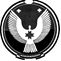 АДМИНИСТРАЦИЯ МУНИЦИПАЛЬНОГО ОБРАЗОВАНИЯ «МУНИЦИПАЛЬНЫЙ ОКРУГ КРАСНОГОРСКИЙ РАЙОНУДМУРТСКОЙ РЕСПУБЛИКИ»«УДМУРТ ЭЛЬКУНЫСЬ КРАСНОГОРСК ЁРОС МУНИЦИПАЛ ОКРУГ» МУНИЦИПАЛ КЫЛДЫТЭТЛЭН АДМИНИСТРАЦИЕЗАДМИНИСТРАЦИЯ МУНИЦИПАЛЬНОГО ОБРАЗОВАНИЯ «МУНИЦИПАЛЬНЫЙ ОКРУГ КРАСНОГОРСКИЙ РАЙОНУДМУРТСКОЙ РЕСПУБЛИКИ»«УДМУРТ ЭЛЬКУНЫСЬ КРАСНОГОРСК ЁРОС МУНИЦИПАЛ ОКРУГ» МУНИЦИПАЛ КЫЛДЫТЭТЛЭН АДМИНИСТРАЦИЕЗАДМИНИСТРАЦИЯ МУНИЦИПАЛЬНОГО ОБРАЗОВАНИЯ «МУНИЦИПАЛЬНЫЙ ОКРУГ КРАСНОГОРСКИЙ РАЙОНУДМУРТСКОЙ РЕСПУБЛИКИ»«УДМУРТ ЭЛЬКУНЫСЬ КРАСНОГОРСК ЁРОС МУНИЦИПАЛ ОКРУГ» МУНИЦИПАЛ КЫЛДЫТЭТЛЭН АДМИНИСТРАЦИЕЗПОСТАНОВЛЕНИЕПОСТАНОВЛЕНИЕПОСТАНОВЛЕНИЕ